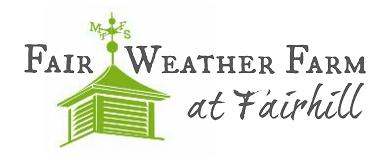 									5821 Telegraph Road Elkton, MD 21921www.FairWeatherCSA.comTues & Thurs - 2pm thru 6pm       2020 CSA “U-Pick Farm Market” Season ApplicationI would like to join Fair Weather Farm at Fairhill’s Community Supported Agriculture Program (CSA). This program allows me, as a member, direct access to farm fresh produce during the “spring or summer” harvest season. Based on my pre-payment, I understand that the farm will do its best to provide a bounty of fine produce during its 11 week “Market Style” CSA Program. I may come as often as I want (based on FWFF’s hours of operation) and select as much produce as I want. The “discounted” cost of the produce I select will be deducted from my pre-payment balance based, on below program selected. ----------------------------------------- PLEASE PRINT CLEARLY -------------------------------------Name          ____________________________________________________Address         ___________________________________________________                                  City, State, Zip       ________________________________________________Phone               __________________________              ( home   cell    work)Email          ____________________________________________________CSA Program:  11-week season (April 7th – June 16th)  CSA Program: 11-week season (May 12th – July 21st)------------ Non-Refundable Application Fee $30 Dollars --------------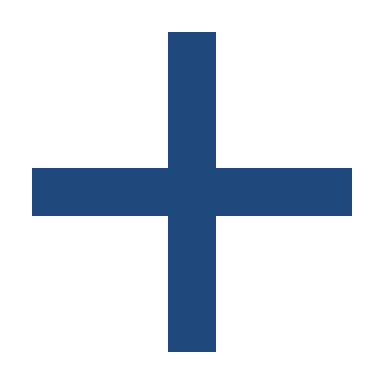  $250 Pre-Paid Dollars towards 11 weeks of fresh, “discounted” organic produce. Payment:   Check # ___________         Venmo:  @Nancy-Bentley-3                      *PayPal: https://paypal.me/FairWeatherCSA                                                 *total should include additional $10 dollars to cover PayPal Convenience FeesSignature      __________________________   Date      __________By subscribing to Fair Weather Farm at Fairhill CSA Program I understand the produce is based on availability of harvest. I share the risks and rewards of the growing season. I am willing to accept the conditions the farm is faced with as part of my own risk. Fair Weather Farm at Fairhill is not responsible for Acts of God. I further understand that no full or partial refunds are offered during the season, as my pre-payment covers the farms upfront costs for seeds, supplies, equipment, maintenance, labor, etc. Any remaining balance DOES NOT carry over into the following CSA season.   Fair Weather Farm at Fairhill Inc. All Rights Reserved, 2020